FORMULIER AANLEVEREN CONTENT 24 UUR CULTUUR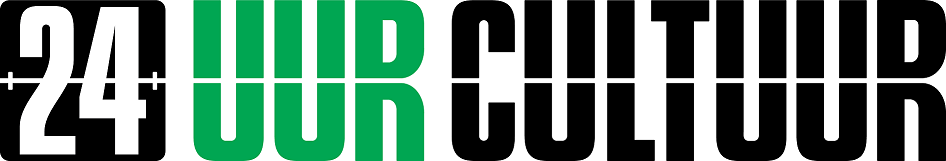 DEADLINE AANLEVEREN CONTENT: 29 mei 2014CONTACTGEGEVENSAlgemeenOnlineContactpersoon programmaContactpersoon marketing/communicatieContactinformatie 24 uur cultuurPROGRAMMADEADLINE AANLEVEREN CONTENT: 29 mei 2014ChecklistBeeldmateriaalNB: Eventueel per WeTransfer sturen naar bas@24uurcultuur.nlMail het ingevulde formulier, logo en beeldmateriaal naar bas@24uurcultuur.nlNB: Geef het bestand de titel van de organisatie waar het bij hoort: <naam organisatie-formulier>, bijvoorbeeld: 24uurcultuur-formulier.Activiteit 1Omschrijving (min. 60 woorden, max. 120 woorden)Het marketing/communicatie team van 24 uur cultuur is verantwoordelijk voor de eindredactie. Uiteraard leggen we jou de tekst voor publicatie voor.Eventueel aanvullende informatieActiviteit 2Omschrijving (min. 60 woorden, max. 120 woorden)Het marketing/communicatie team van 24 uur cultuur is verantwoordelijk voor de eindredactie. Uiteraard leggen we jou de tekst voor publicatie voor.Eventueel aanvullende informatieActiviteit 3Omschrijving (min. 60 woorden, max. 120 woorden)Het marketing/communicatie team van 24 uur cultuur is verantwoordelijk voor de eindredactie. Uiteraard leggen we jou de tekst voor publicatie voor.Eventueel aanvullende informatieOrganisatie:Bezoekadres:(Straat + postcode)Telefoon:Email:Website:http://www.Kaartverkoop:http://www.Facebook:https://www.facebook.com/Twitter:https://twitter.com/Overige:Naam:Email:Telefoon / mobiel:Naam:Email:Telefoon / mobiel:ProgrammaBas van den Bosch 010 240 9132 / 06 242 131 09 / bas@24uurcultuur.nlMarketing/communicatieCynthia Soeters 06 2489 2006 / cynthia@24uurcultuur.nlJaNeeN.v.t.Activiteit 1Beeldmateriaal 1Activiteit 2Beeldmateriaal 2Activiteit 3Beeldmateriaal 3Logo(‘s)Stuur maximaal 3 foto’s per activiteit:- jpg/jpeg- Hoge resolutie- Geef elk bestand de titel van de activiteit waar het bij hoort: <naam organisatie-titel activiteit-opeenvolgend nummer>, bijvoorbeeld: 24uurcultuur-opening-1Stuur logo(’s) van afzender(s) van activiteit:- jpg/jpeg- Hoge resolutie- Geef elk bestand de titel van de organisatie waar het bij hoort: <naam organisatie-logo>, bijvoorbeeld: 24uurcultuur-logo Titel:Locatie:Eigen / anders, namelijk (adres en postcode):TijdenEntreeprijs:Normaal: € Tijdens 24 uur cultuur: €GratisLeeftijdGenre/activiteitAnders, namelijk:0-8Architectuur9-14Beeldende kunst15-17Cabaret18-24Dans25-34Eten & drinken35-44Film45-54Literatuur55-64Mode65+MuziekMuseumOpen huisRondleidingTentoonstellingTheaterVoorproefjeVoorstellingTitel:Locatie:Eigen / anders, namelijk (adres en postcode):TijdenEntreeprijs:Normaal: € Tijdens 24 uur cultuur: €GratisLeeftijdGenre/activiteitAnders, namelijk:0-8Architectuur9-14Beeldende kunst15-17Cabaret18-24Dans25-34Eten & drinken35-44Film45-54Literatuur55-64Mode65+MuziekMuseumOpen huisRondleidingTentoonstellingTheaterVoorproefjeVoorstellingTitel:Locatie:Eigen / anders, namelijk (adres en postcode):TijdenEntreeprijs:Normaal: € Tijdens 24 uur cultuur: €GratisLeeftijdGenre/activiteitAnders, namelijk:0-8Architectuur9-14Beeldende kunst15-17Cabaret18-24Dans25-34Eten & drinken35-44Film45-54Literatuur55-64Mode65+MuziekMuseumOpen huisRondleidingTentoonstellingTheaterVoorproefjeVoorstelling